РЕШЕНИЕ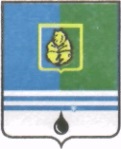 ДУМЫ ГОРОДА КОГАЛЫМАХанты-Мансийского автономного округа - ЮгрыОт «30» октября 2019г.							№335-ГД О подтверждении решений Думы города Когалыма, принятых путём опроса в заочной формеВ соответствии с Уставом города Когалыма, статьей 45 Регламента Думы города Когалыма, Дума города Когалыма РЕШИЛА:Подтвердить решения Думы города Когалыма, принятые путем опроса в заочной форме:- от 28.10.2019 №333-ГД «О внесении изменений в решение Думы города Когалыма от 23.12.2014 №495-ГД»;- от 28.10.2019 №334-ГД «О признании утратившими силу некоторых решений Думы города Когалыма».ПредседательДумы города Когалыма					А.Ю.Говорищева